THÔNG BÁO                                                                                                                  Về việc: Mời tham gia liên kết giảng dạy chương trình Tiếng Anh làm quen  cho học sinh lớp 1,2 tại trường Tiểu học Ngũ Phúc Năm học 2023 – 2024  Kính gửi: Các Công ty, Trung tâm, Đơn vị đào tạo.            Căn cứ thông tư 32/2018/TT-BGDĐT ngày 26/12/2018 về Ban hành chương trình giáo dục phổ thông 2018; Công văn 681/BGD ĐT-GDTH ngày 04/3/2020 về việc hướng dẫn dạy học Tiếng Anh tự chọn lớp 1,2 theo chương trình GDPT 2018.        Căn cứ hướng dẫn nhiệm vụ năm học 2023-2024 của Phòng GD&ĐT huyện Kim Thành; Thực hiện kế hoạch năm học 2023 - 2024 của trường Tiểu học  Ngũ Phúc; Trường Tiểu học Ngũ Phúc  kính mời các đơn vị có đủ điều kiện quan tâm chuẩn bị và nộp hồ sơ đăng ký phối hợp thực hiện triển khai liên kết giảng dạy chương trình Tiếng Anh làm quen  cho học sinh lớp 1,2 tại trường Tiểu học Ngũ Phúc ,năm học 2023 – 2024. Cụ thể như sau: 1. Hình thức nộp hồ sơ: Nộp trực tiếp 2.Thời gian và địa điểm nộp hồ sơ. - Thời gian nhận hồ sơ: 8h00 – 16h30  từ ngày 11/8/2023 đến hết ngày 25/8/2023 (trong giờ hành chính) - Địa điểm nhận hồ sơ: Trường tiểu học Ngũ Phúc. Địa chỉ: Thôn Dưỡng Mông – Ngũ Phúc – Kim Thành – Hải Dương.3. Các tiêu chí lựa chọn 3.1. Thời gian hoạt động: - Có kinh nghiệm ít nhất 1 năm học hoạt động liên tục trong lĩnh vực đào tạo tại các trường tiểu học công lập trên địa bàn tỉnh Hải Dương.3.2. Thương hiệu và hợp tác. - Đang trong quá trình làm việc và hợp tác với 1 tổ chức hoặc 1 đơn vị giáo dục có uy tín. - Có ít nhất 3 khách hàng là trường để lấy ý kiến tham khảo về chất lượng đào tạo. 3.3. Tính pháp lý của chương trình: - Chương trình phải được Bộ GD &ĐT  thẩm định và cấp phép triển khai. 3.4. Tài liệu chương trình: - Chương trình phải sử dụng các tài liệu đã được Bộ, Sở GD&ĐT Hải Dương  thẩm định và cho phép. - Tài liệu phải bám sát nội dung quy định của Bộ GD&ĐT. - Tài liệu cần có mức giá thành hợp lý, phù hợp với mức kinh tế chung của đại  đa số học sinh nhà trường. 3.5. Quy định về giáo viên và hoạt động ngoại khóa: - Có danh sách giáo viên tham gia giảng dạy với trình độ chuyên môn đúng quy định của pháp luật. - Giáo viên phải được tập huấn từ các chuyên gia và phát tài liệu trước khai giảng, định kỳ tập huấn chuyên đề theo tháng và tập huấn nâng cao trong năm học. Chương trình phải có ít nhất 01 hoạt động ngoại khóa/năm học  cho học sinh để hỗ trợ cho việc dạy và học3.6. Chất lượng đào tạo: - Kết quả của đơn vị cần cao hơn mức bình quân của Tỉnh trong 1 năm học gần nhất. 3.7. Học phí: - Mức học phí cạnh tranh, phù hợp với đại đa số PHHS và đảm bảo nguyên tắc thu đủ chi. Mức thu không quá quy định tại NQ 08/NQ- HĐND của Hội đồng nhân dân tỉnh Hải Dương. 3.8. Chế độ miễn, giảm học phí: - Học sinh hộ nghèo, có hoàn cảnh khó khăn, cận nghèo, con thương binh liệt sỹ, con giáo viên được miễn, giảm học phí theo quy định. 3.9. Chế độ thi đua khen thưởng: - Đơn vị cần có chính sách khen thưởng cho giáo viên, học sinh có thành tích dạy và học (đánh giá theo thành tích của các kỳ thi do đơn vị và Phòng, Sở GDĐT tổ chức; đánh giá kết quả cuối năm học.4. Hồ sơ tham gia lựa chọn: Các đơn vị đăng kí tham gia lựa chọn đáp ứng các tiêu chí nêu trên nộp 01 bộ hồ sơ gồm: -Giới thiệu đơn vị, năng lực đào tạo và kinh nghiệm đào tạo.                                        - Hồ sơ pháp lý: Đăng ký kinh doanh; Giấy chứng nhận hoạt động đơn vị; Tờ trình, Đề án và Công văn cho phép triển khai chương trình giảng dạy của Sở GD&ĐT Hải Dương; - Mức học phí áp dụng khi triển khai chương trình tại trường. Hồ sơ giáo viên: Sơ yếu lý lịch, CMTND/CCCD, bằng cấp, chứng chỉ, giấy khám sức khỏe, hợp đồng lao động. 5. Thời gian xét duyệt, lựa chọn đơn vị: - Từ ngày 26/8/2023 đến ngày 28/8/2023 - Thông báo đơn vị được lựa chọn: chậm nhất ngày 30/8/2023 Trường Tiểu học Ngũ Phúc kính mời đại diện các đơn vị liên kết có nhu cầu tham gia lựa chọn tới đăng ký, nộp hồ sơ theo thời gian, địa điểm và quy định nêu trên. Mọi chi tiết xin liên hệ theo địa chỉ Văn phòng Trường Tiểu học Ngũ Phúc -Thôn Dưỡng Mông - Huyện Kim Thành- tỉnh Hải Dương; địa chỉ email: truongtieuhocnguphuc2019@gmail.com. Điện thoại 02203 720 596*Nơi nhận:      - Niêm yết tại bảng tin trường- Đăng tải trên Website- Lưu hồ sơ.                                                                                    HIỆU TRƯỞNG                                                                                            Đào Quốc LậpUBND HUYỆN KIM THÀNHTRƯỜNG TIỂU HỌC NGŨ PHÚC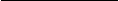 Số:  02 /TB-THNPCỘNG HÒA XÃ HỘI CHỦ NGHĨA VIỆT NAMĐộc lập – Tự do – Hạnh phúc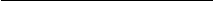 Ngũ Phúc, ngày 11 tháng 8 năm 2023